FORMAT RPS IAIN LHOKSEUMAWELhokseumawe,  Agustus 2020     Menyetujui						           Mengetahui   Ketua Jurusan					         PJ Mata Kuliah (……………….)   				  		(……………….)RENCANA PEMBELAJARAN SEMESTER (RPS)Identitas Mata Kuliah Nama Mata Kuliah		: Kode Mata Kuliah		: Dosen Pengampu MK		: Fak/Jur/Sem/SKS		: Institusi			: Capaian PembelajaranSoft Skill	: Bertakwa kepada Tuhan Yang Maha Esa dan mampu menunjukkan sikap  religiusMenunjukkan sikap bertanggungjawab atas pekerjaan di bidang keahliannya secara mandiri.Hard Skill	:Menguasai konsep, instrumentasi, dan praksis psikologi pendidikan dan bimbingan sebagai bagian dari tugas pembelajaran Matematika, IPA, IPS, PPKn, Bahasa Indonesia pada jenjang SD/MIMampu menunjukkan kinerja mandiri, bermutu dan terukurMenguasai konsep, metode keilmuan, substansi materi, struktur, dan pola pikir keilmuan  Matematika, IPA, IPS, PPKn, Bahasa Indonesia pada jenjang SD/MI.Matrik PembelajaranRancangan Tugas = UJIAN CP (sesuai jumlah CP)Dilaksanakan Pada;Uraian TugasBatasan yang harus dikerjakan mahasiswa	:1). Mengidentifikasi konsep pengukuran, materi dan energi serta menyelesaikan lembar kerja yang tersedia.  (contoh)2).  Memahami konsep dan meneyelsaikan tugas dalam bentuk makalah untuk materi KD IPA (Tugas KD IPA 2).  (contoh)3). Memahami konsep dan menyelesaikan tugas dalam bentuk Bigbook untuk materi    KD IPA (Tugas KD IPA 3). (contoh)Metode pengajaran:1). Brainstorming	dengan keterlibatan aktif mahasiswa dalam kegiatan diskusi kelompok2). Menyelesaikan tugas yang diberikan dosen secara sistematis dan tepat waktu			Outcome Pengerjaan:1). Memahami dan mampu menyelesaikan tugas berupa lembar kerja terkait materi pada tugas KD IPA 1 	2). Memahami dan mampu menyelesaikan tugas berupa makalah terkait materi pada tugas KD IPA 23). Memahami dan mampu menyelesaikan tugas berupa bigbook terkait materi pada tugas KD IPA 3			Kriteria PenilaianGRADING SCHEME HARD SKILLGRADING SCHEME SOFT SKILLBahan Pembelajaran   Daftar Referensi DESKRIPSI UNSUR GENERIK YANG TERCANTUM DALAM RPSALOKASI WAKTU(Sumber; PERMENRISTEKDIKTI  No 44 Tahun 2015 tentang Standar Nasional Pendidikan Tinggi)RANCANGAN PEMBELAJARAN SEMESTER (RPS)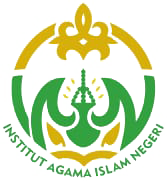 PENYUSUN :PROGRAM STUDI ...........FAKULTAS……INSTITUT AGAMA ISLAM NEGERI LHOKSEUMAWE2020RANCANGAN PEMBELAJARAN SEMESTER (RPS)PENYUSUN :PROGRAM STUDI ...........FAKULTAS……INSTITUT AGAMA ISLAM NEGERI LHOKSEUMAWE2020RANCANGAN PEMBELAJARAN SEMESTER (RPS)PENYUSUN :PROGRAM STUDI ...........FAKULTAS……INSTITUT AGAMA ISLAM NEGERI LHOKSEUMAWE2020HALAMAN PENGESAHANHALAMAN PENGESAHANHALAMAN PENGESAHANIdentitas Mata KuliahIdentitas Mata KuliahIdentitas Mata KuliahNama Mata Kuliah           : Nomor Kode/ SKS           :Bidang Ilmu                :Status Mata Kuliah           :Koordinator/Pengampu Mata KuliahKoordinator/Pengampu Mata KuliahKoordinator/Pengampu Mata KuliahNama                     :NIP/NIDN                     :Pangkat/ Golongan          :Jabatan                    :Fakultas/Program Studi      :Universitas                 :IAIN LhokseumaweJumlah Tim Pengajar/Pengajar: OrangMinggu ke-Kemampuan AkhirBahan KajianPokok Bahasan/ MateriStrategi PembelajaranAlokasi WaktuLatihanKriteria Penilaian dan  IndikatorBobot Nilai1Soft skillsMahasiswa memiliki sikap Bertakwa kepada Tuhan Yang Maha Esa dan mampu menunjukkan sikap religius;  (contoh)Mampu Menunjukkan sikap bertanggungjawab atas pekerjaan di bidang keahliannya secara mandiri    (contoh)Hard skillsMahasiswa Menguasai pengetahuan dan langkah-langkah integrasi keilmuan (agama dan sains) sebagai paradigma keilmuan; (contoh)Kontrak PerkuliahanPengantar MK Konsep Dasar IPAPenjelasan RPSBrainstormingDiskusiTanya jawabCeramah Interaktif4 x 50 MenitSoft Skill:Meminta izin ketika hendak bertanya atau berkomentar. (contoh)Menghargai proses pembelajaran; tidak berbicara ketika pembelajaran berlangsung. . (contoh)Hard SkillMahasiswa dapat memahami RPS MK Konsep Dasar IPA. . (contoh)Mahasiswa dapat membuat peta konsep MK Konsep Dasar IPA2Soft Skill :menginternalisasi nilai, norma, dan etika akademik;Mampu menunjukkan sikap bertanggungjawab atas pekerjaan di bidang keahliannya secara mandiriHard skillsMahasiswa mampu memahami konsep pengukuranPengukuran:Besaran dan SatuanPengukuran panjang, luas dan volumePengukuran suhu dan waktuKonsep PengukuranBrainstormingDiskusiTanya jawabTugas KD IPA 1Soft Skill:Meminta izin ketika hendak bertanya atau berkomentar.Menghargai proses pembelajaran; tidak berbicara ketika pembelajaran berlangsung.Dapat mempertanggungjawabkan hasil pekerjaannya.Hard Skill:Mahasiswa memahami konsep dari pengukuranMahasiswa memahami konsep besaran dan satuanMahasiswa mampu menerapkan aplikasi pengukuran dalam kehidupan sehari – hari.34Ujian Capaian Pembelajaran (Quis)Ujian Capaian Pembelajaran (Quis)Ujian Capaian Pembelajaran (Quis)Ujian Capaian Pembelajaran (Quis)Ujian Capaian Pembelajaran (Quis)Ujian Capaian Pembelajaran (Quis)Ujian Capaian Pembelajaran (Quis)10%56789Ujian Capaian Pembelajaran (UTS)Ujian Capaian Pembelajaran (UTS)Ujian Capaian Pembelajaran (UTS)Ujian Capaian Pembelajaran (UTS)Ujian Capaian Pembelajaran (UTS)Ujian Capaian Pembelajaran (UTS)Ujian Capaian Pembelajaran (UTS)30%1011 1213141516Ujian Capaian Pembelajaran (UAS)Ujian Capaian Pembelajaran (UAS)Ujian Capaian Pembelajaran (UAS)Ujian Capaian Pembelajaran (UAS)Ujian Capaian Pembelajaran (UAS)Ujian Capaian Pembelajaran (UAS)Ujian Capaian Pembelajaran (UAS)40%PertemuanBobot Nilai510%930%1640%GRADESKORDESKRIPSIA+96 – 100Menjawab dengan menggunakan bahasa yang sistematis, argumentatif dan sesuai dengan rujukan serta konsep keilmuwan.A91 – 95Menjawab dengan menggunakan bahasa yang sistematis, argumentatif dan tidak sesuai dengan rujukan serta konsep keilmuwan.A-86 – 90Menjawab dengan menggunakan bahasa yang tidak sistematis, tidak argumentatif dan tidak sesuai dengan rujukan serta konsep keilmuwan.B+81 – 85Menjawab dengan menggunakan bahasa yang sistematis, tidak argumentatif dan tidak sesuai dengan rujukan serta konsep keilmuwan.B76 – 80Menjawab dengan menggunakan bahasa yang tidak sesuai kaidah keilmuwan dan tidak terstruktur, sistematis. B-71 – 75Menjawab dengan menggunakan bahasa yang tidak sesuai kaidah keilmuwan dan tidak terstruktur, sistematis serta membangun argumentasi sendiri.GRADESKORDESKRIPSISangat Istimewa 96 – 100Datang sebelum dosen hadir, berbahasa yang santun, aktif dalam mengikuti perkuliahan, berpakaian sesuai kode etik.Istimewa91 – 95Datang bersamaan dengan dosen hadir, berbahasa yang santun, aktif dalam mengikuti perkuliahan, berpakaian sesuai kode etik.Sangat Baik86 – 90Datang bersamaan dengan dosen hadir, berbahasa yang santun, tidak aktif dalam mengikuti perkuliahan, berpakaian sesuai kode etik.Baik81 – 85Datang sebelum dosen hadir, berbahasa yang santun, tidak aktif dalam mengikuti perkuliahan, tidak berpakaian sesuai kode etik.Cukup76 – 80Datang setelah dosen hadir, berbahasa yang santun, tidak aktif dalam mengikuti perkuliahan, dan tidak berpakaian sesuai kode etik.Kurang<76Jarang mengikuti perkuliahan, berbahasa yang tidak santun, tidak aktif dalam mengikuti perkuliahan, dan tidak berpakaian sesuai kode etik.Disusun OlehDiperiksa Oleh:Diperiksa Oleh:Disahkan Oleh:Dosen Pengampu,………………….Penanggung Jawab Keilmuwan,………………….Ketua Jurusan,………………….Dekan/Direktur,………………….NOUNSURDESKRIPSI1Nama Jurusan/Program Studi:Ditulis sesuai dengan yang tercantum dalam ijin pembukaan/ pendirian/ operasional program studi yang dikeluarkan oleh Kementerian2Nama Mata Kuliah:Ditulis mata kuliah sesuai dengan yang tercantum pada peta kurikulum Prodi3Kode Mata Kuliah:Ditulis kode mata kuliah sesuai dengan yang tercantum pada peta kurikulum4Semester:Ditulis pada semester berapa dari total 8 semester (S1) mata kuliah tersebut ditawarkan5Bobot (sks):Ditulis dalam unit sks (satuan kredit semester). Bobot sks mencerminkan jumlah jam pembelajaran per semester atau per minggu yang terdiri dari jam tatap muka, pembelajaran mandiri, pembelajaran terstruktur dan praktikum (kalau ada) atau bentuk pembelajaran lainnya.  Jumlah jam pembelajaran per semester atau per minggu sangat tergantung pada kedalaman dan keluassan capaian pembelajaran (CP), bahan kajian serta strategi dan metode pembelajaran. Pengertian 1 sks adalah proses pembelajaran selama 170 menit per minggu (dapat dalam bentuk kegiatan 50 menit tatap muka, 60 menit pembelajaran mandiri dan 60 menit pembelajaran terstruktur) atau 170 menit praktikum atau bentuk pembelajara lainnya6Dosen Pengampu:Dapat diisi lebih dari satu orang bila pembelajaran dilakukan oleh suatu tim  pengampu (Team teaching), atau kelas paralel.7Capaian Pembelajaran:Dipilih unsur CP mata kuliah dari  unsur capaian pembelajaran Prodi dalam kaitannya membentuk profile lulusan.  Dengan kata lain unsur capaian pembelajaran mata kuliah selalu online dengan capaian pembelajaran lulusan Prodi.  Dapat pula dikatakan bahwa ragam CP lulusan Prodi dibebankan pada mata kuliah yang ada pada peta kurikulum. Unsur capaian pembelajaran (CP) terdiri dari penguasaan keilmuan, keterampilan khusus, keterampilan umum dan sikap.  Unsur capaian dapat dua atau lebih, tergantung pada kedalaman capaian pembelajaran yang ingin dikembangkan pada diri mahasiswa.8Bahan Kajian:Ditulis ragam bahan kajian yang diperlukan yang diambil dari bahan kajian prodi.  Baris ini diisi untuk menjustifikasi bahwa bahan kajian mata kuliah adalah bagian dari bahan kajian prodi. 9Minggu ke-:Sesuai dengan SNDIKTI bahwa bagian waktu proses pembelajaran yaitu tatap muka adalah paling sedikit 16 kali dalam sattu semester termasuk UTS dan UAS, sehingga proses pembelajaran dapat dibagi menjadi 16 minggu pembelajaran (satu semester). 10Kemampuan Akhir yang Diharapkan:Ditulis kememampuan akhir = capaian pembelajaran (CP) pada setiap tahapan pembelajaran (bahan kajian/pokok bahasan).  Harus secara jelas mendukung CP mata kuliah.  Dengan kata lain setiap CP pada bahan kajian atau pokok bahasan harus scara jelas merujuk CP pada level mata kuliah (course).  CP bahan kajian/pokok bahasan dapat terdiri dari penguasaan pengetahuan, keterampilan (umum dan/atau khusus) dan/atau sikap.11Bahan Kajian:Dapat bersumber dari modul pembelajaran dengan pokok dan sub-pokok bahasannya.  Bahan kajian disusun bertahap dalam 16 minggu pembelajaran.  Kedalaman dan keluasan bahan kajian ditentukan sesuai dengan kemampuan akhir yang diharapkan. Bahan kajian untuk seluruh tahapan pembelajaran dapat dapat disediakan secara online (e-modules) atau sehingga  mudah diakses oleh mahasiswa.12Strategi / Metode Pembelajaran:Untuk mengembangkan CP pada diri mahasiswa dengan bahan kajiannya, diperlukan metode/strategi pembelajaran khusus. Metode pembelajaran dapat dalam bentuk pembelajaran mandiri dengan menyediakan bahan pustaka utama atau tambahan, dan mahasiswa sendiri dapat mencari sumber literatur yang relevan.  Tugas terstruktur dapat diberikan seperti literature review (tugas esay), pembelajaran berbasis masalah dan lainnya. Pembelajaran di kelas (tatap muka) dapat berupa pemaparan dosen (ceramah), diskusi kelompok, presentasi, role play, dan lainnya.Metode pembelajaran lainnya dapat berupa praktikum praktik bengkel, praktik di lapang atau studio.  Dalam satu tahapan pembelajaran, dapat mengakomodasikan gabungan beberapa metode pembelajaran.  Demikian pula dalam satu mata kuliah terdiri dari berbagai macam metode pembelajaran.14Alokasi Waktu:Alokasi waktu disediakan untuk mencapai kemampuan pada tiap tahap pembelajaran dan disesuaikan dengan Permenristekdikti.Dicantumkan total waktu pada setiap tahapan pembelajaran, jumlah jam atau menit yang dibutuhkan dalam pembelajaran per minggu mencerminkan bobot sks.Contohnya untuk 3 sks (3 x 170 menit=510 menit = 8.5 jam) dapat terdiri dari : Tatap muka 2 x 50 menit; pembelajaran mandiri 2x 60 menit; pembelajaran / tugas terstruktur 2 x 60 menit; dan praktikum 170 menit.15Indikator Capaian:Dituliskan  indikator yang dapat menunjukan pencapaian kemampuan yang diharapkan meliputi penguasaan pengetahuan (cognitive), keterampilan (phsycomotoric) dan sikap (affective).  Unsur kemampuan yang dinilai (secara kualitatif: ketepatan analisis, kerapian sajian, Kreatifitas ide, kemampuan komunikasi, dan secara kuantitatif : banyaknya kutipan acuan / unsur yang dibahas, kebenaran hitungan).16Instrumen Penilaian:Sebutkan instrumen penilaian yang digunakan, seperti Quiz (multiple choice, T/F), rubrik holitik, rubrik deskriptif17Bobot Penilaian:disesuaikan dengan waktu yang digunakan untuk membahas atau mengerjakan tugas, atau terkait dengan besarnya  kemampuan terhadap pencapaian kompetensi mata kuliah ini.18Pustaka/Literatur:Cantumkan literatur yang digunakan dalam bentuk jurnal ilmiah, text books, website links dan sumber lainnyaAKTIVITAS DALAM 1 SKSTATAP MUKA (TM)BELAJAR TERSTRUKTUR (BT)BELAJAR MANDIRI (BM)Teori50 menit60 menit60 menitSeminar100 menit-70 menitPraktikum Laboratorium170 menit170 menit170 menitPraktik Lapangan atau Kerja Lapangan240 menit240 menit240 menitPembimbingan Tugas Akhir (S1, S2, S3)240 menit240 menit240 menit